1. «Задачи по заявке» заменить на «Заявка физического лица» ,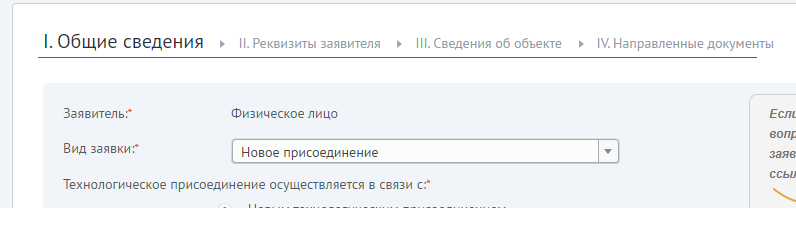 При не заполнении обязательных полей, заявка не отправляется. При заполнении заявки не полностью, заявка сохраняется в черновик, и есть возможность продолжить заполнение с места остановки Раздел 1 Общие сведенияПоле Заявитель: Физическое лицо = уже заполнено (по аналогии как сейчас реализовано ФИО)Поле  Вид заявки: *  - выпадающий список с тремя вариантами: 	новое присоединение увеличение мощностивременное присоединение- Новое присоединение 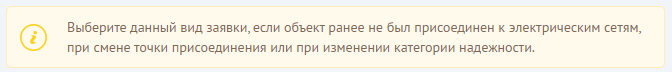 - Увеличение мощности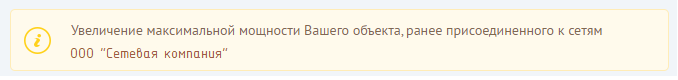 - Временное присоединение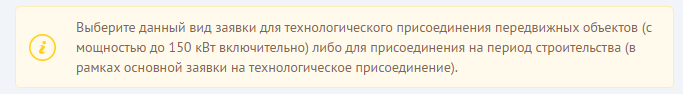 Комментарий при выборе каждого типа заявкиНиже идет кнопка далее, для перехода в следующий раздел (надо ли делать новый раздел или можно продолжать заполнение далее?)*  - означает поле обязательное для заполнения Раздел 2 Реквизиты заявителя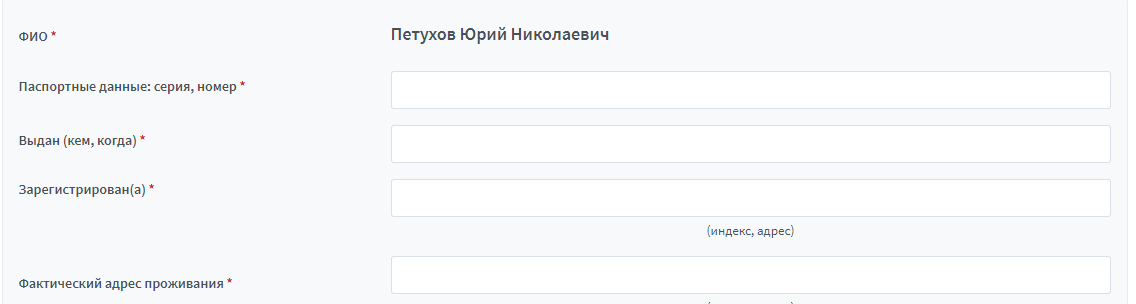 Добавить галочку, автозаполнение, если фактический адрес совпадает с регистрациейРаздел 3  Энергопринимающие устройства (ЭПУ)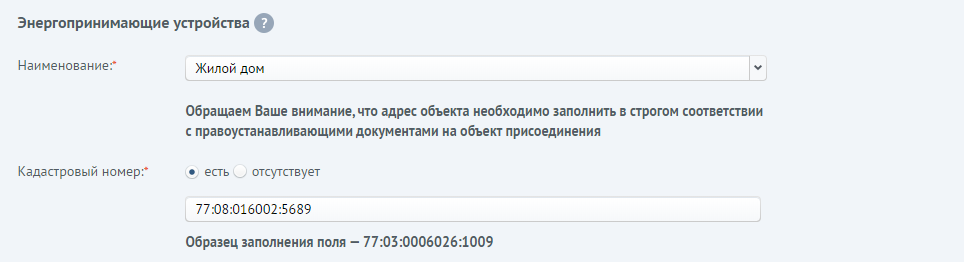 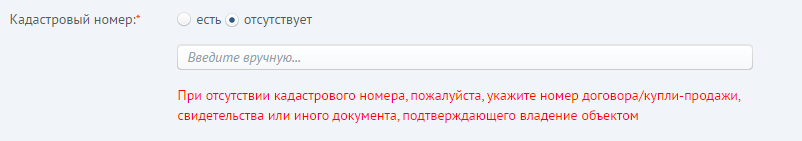 Наименование ЭПУ заполняется вручную (при возможности сделать выпадающий список):- Административное здание,- Гараж,- Жилой дом,- Земельный участок со строениями,- Квартира,- Капитальные объекты на земельном участке,- Многоквартирный жилой дом,- Нежилое здание,- Нежилое помещение в капитальном строении,- Нестационарный торговый объект- Станция катодной защиты,- Строительная площадка,- Строящийся жилой дом,- Хозяйственное строение.Место нахождения энергопринимающих устройств 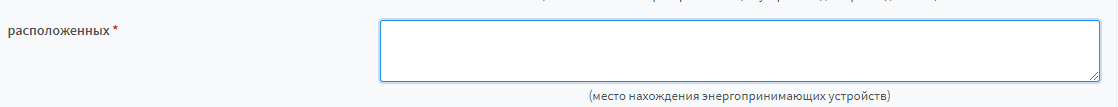 Заменить слово «расположенных» на «Место нахождения энергопринимающих устройств»Подпись под окошком заменить на (регион, город, улица, дом и пр.)!!!   При выборе типа заявки «Временное присоединение» добавляется такая запись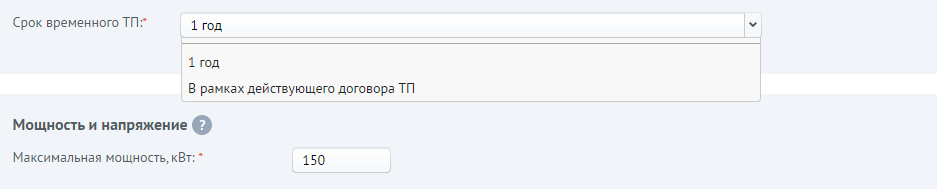 * мощность не может превышать 150 кВт (ограничить ввод) характер нагрузки (вид экономической деятельности хозяйствующего субъекта)(Заполняется вручную)Блок: Мощность и напряжение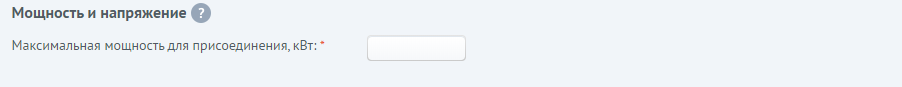 Максимальная мощность для присоединения, кВт:  * ввод числовых данных!!!   При выборе типа заявки «Увеличение мощности» добавляется такая запись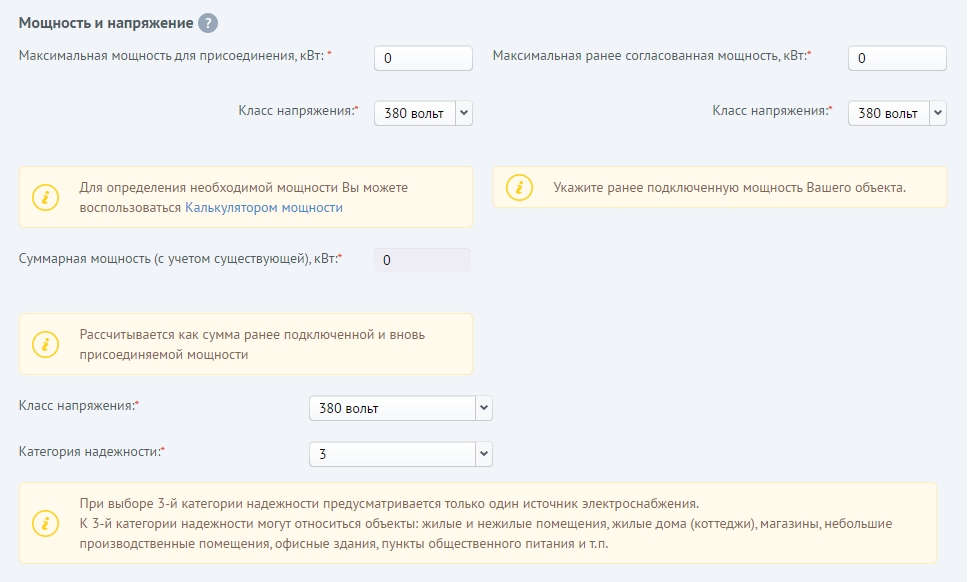 Класс напряжения и категория электроснабжения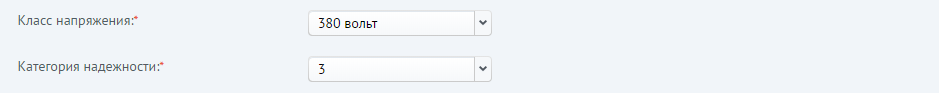 Поле: Класс напряжения: * - Поле с выпадающим списком, который содержит варианты: 220 Вольт; 380 Вольт; 6 кВ; 10 кВ, 20 кВ, 35 кВ, 110 кВПоле: Категория надежности: * - Поле с выпадающим списком который содержит варианты: 1,2,3. При выборе категории надежности появляется подсказка: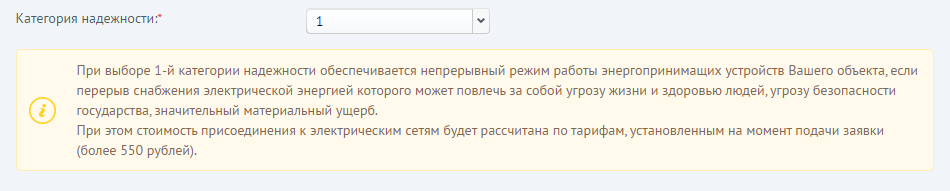 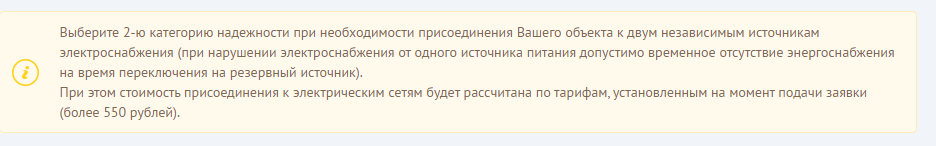 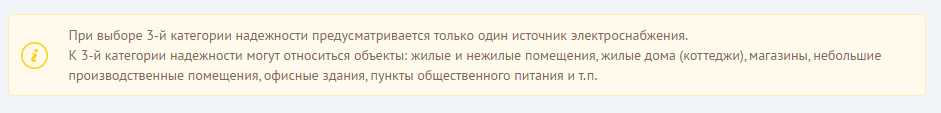 1) При выборе мощности до 15 кВт, следующий вид: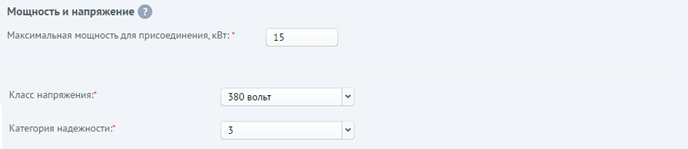 а)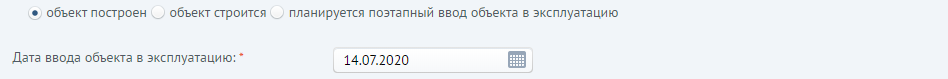 б)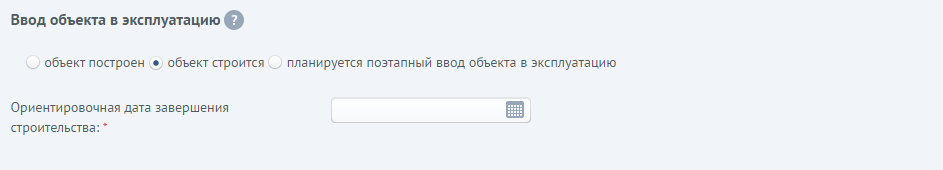 в)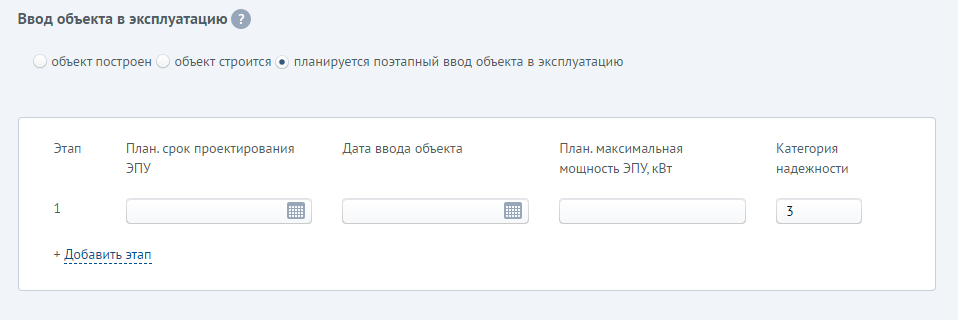 Предложения по порядку расчетовдо 15 кВт: 550рПри условии, что:
- расстояние от границ участка Заявителя до объектов ООО «Сетевая компания» менее 300 метров в городах и поселках городского типа и 500 метров в сельской местности;
- размер мощности не превышает 15 кВт (с учетом ранее присоединенных к этой точке ЭПУ);
- ТП предусматривается по одному источнику электроснабжения ЭПУ (3-я категория надежности).2) При выборе мощности от 15 до 150 кВт включительно, вид: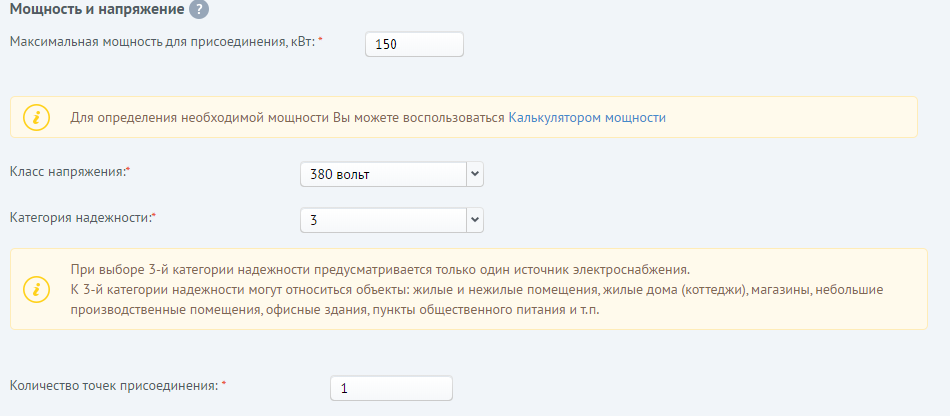 а)б)в)Предложения по порядку расчетовот 15 кВт до 150 кВт: Порядок расчета и условия рассрочки внесения платы за технологическое присоединение по договору осуществляются по:(вариант 1, вариант 2 – указать нужное)а) вариант 1, при котором:15 процентов платы за технологическое присоединение вносятся в течение 15 дней со дня заключения договора;30 процентов платы за технологическое присоединение вносятся в течение 60 дней со дня заключения договора, но не позже дня фактического присоединения;45 процентов платы за технологическое присоединение вносятся в течение 15 дней со дня фактического присоединения;10 процентов платы за технологическое присоединение вносятся в течение 15 дней со дня подписания акта об осуществлении технологического присоединения;б) вариант 2, при котором:авансовый платеж вносится в размере 10 процентов размера платы за технологическое присоединение; осуществляется беспроцентная рассрочка платежа в размере 90 процентов платы за технологическое присоединение с условием ежеквартального внесения платы равными долями от общей суммы рассрочки на период до 3 лет со дня подписания сторонами акта об осуществлении технологического присоединения.3) При выборе мощности от 150 до 670 кВт включительно, вид: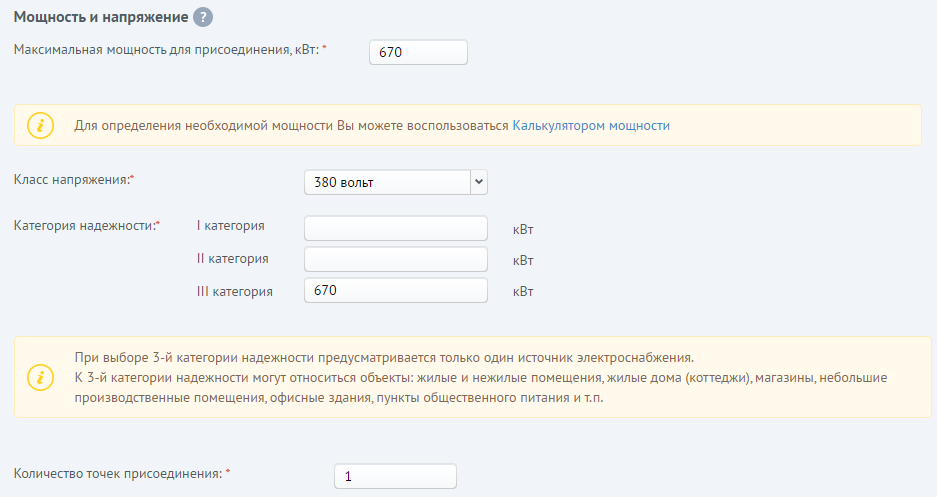 а)б)в)4) При выборе мощности свыше 670 кВт включительно, вид: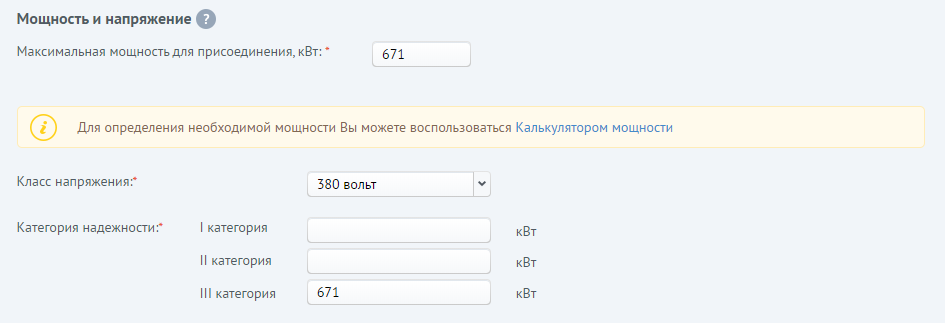 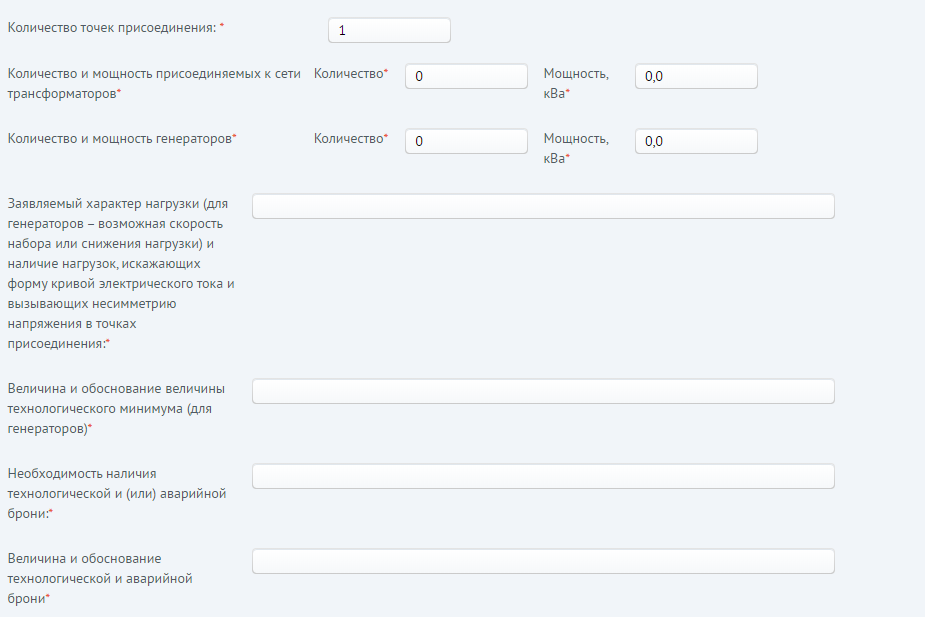 а)б)в)Блок Договор энергоснабжения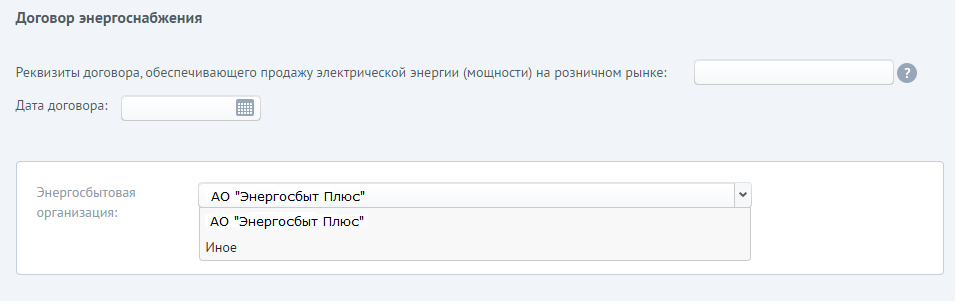 Если указано «Иное»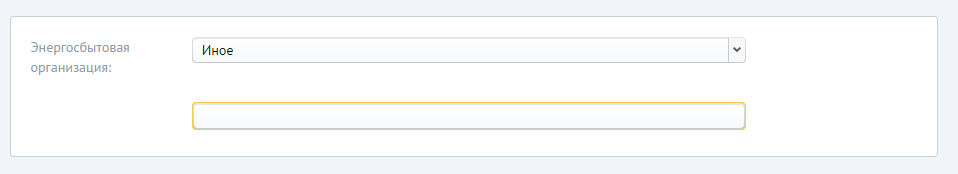 Заполнить вручную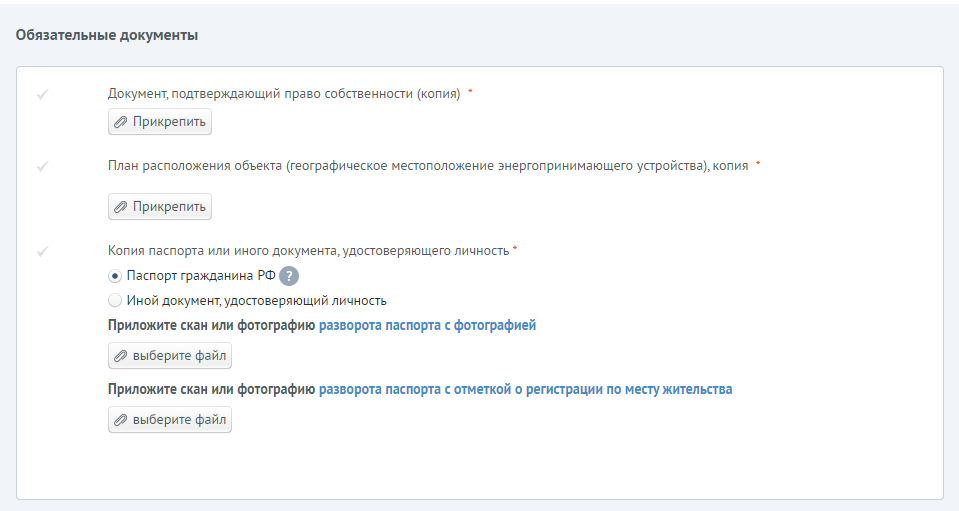 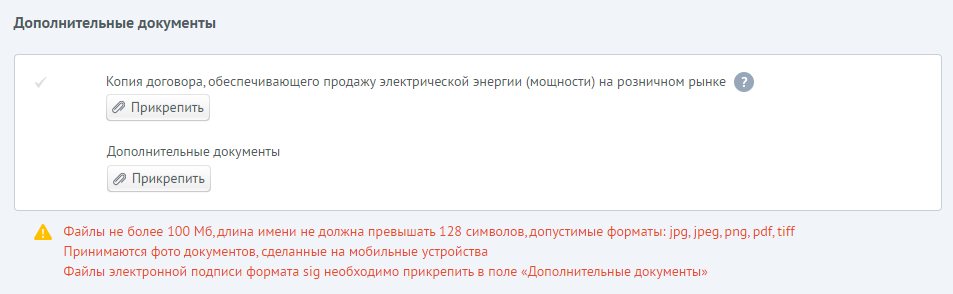 !!!  Способ уведомления Заявителя об этап рассмотрения заявки, направление чек об оплате услуг, а также сообщения из личного кабинета дублировать посредством электронной почты Вопрос: Если ГП отказывается от работы через ЛК, а только через Диадок, как мы будем  размещать подписанный договор на энергоснабжение (который будет в бумажном виде) в ЛК от лица ГП?